ЧАСТЬ 1. Сведения об оказываемых муниципальных услугах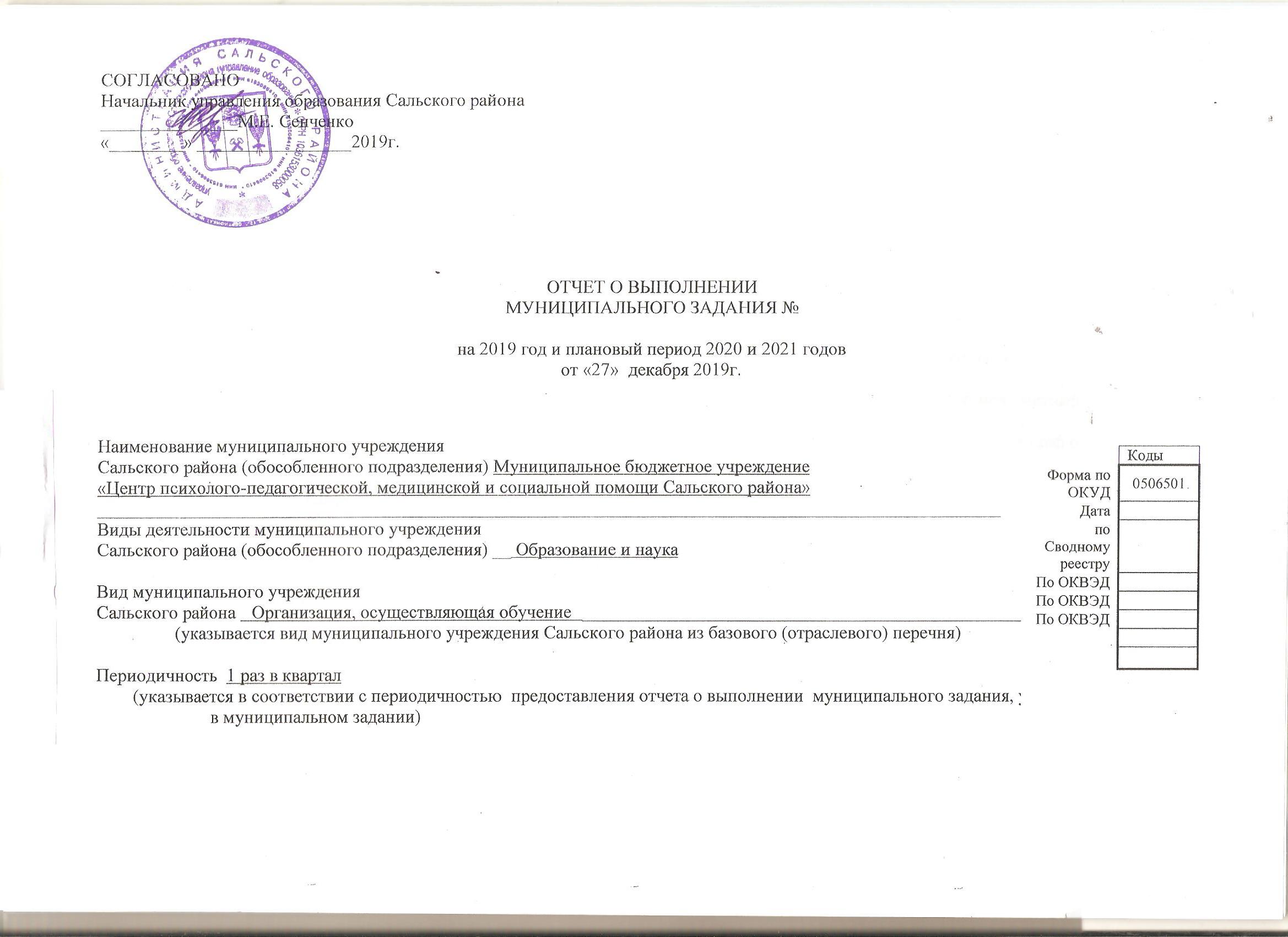 РАЗДЕЛ  1.1 1. Наименование муниципальной услуги Психолого-медико-педагогическое обследование детей  2. Категории потребителей муниципальной услугиФизические  лица3.  Сведения о фактическом достижении показателей, характеризующих объем и (или) качество муниципальной услуги3.1.  Сведения о фактическом достижении  показателей, характеризующих качество муниципальной услуги3.2  Сведения о фактическом достижении показателей, характеризующих объем муниципальной услугиРАЗДЕЛ  1.2 1. Наименование муниципальной услуги Психолого-медико-педагогическое обследование детей  2. Категории потребителей муниципальной услугиФизические  лица3.  Сведения о фактическом достижении показателей, характеризующих объем и (или) качество муниципальной услуги3.1.  Сведения о фактическом достижении  показателей, характеризующих качество муниципальной услуги3.2  Сведения о фактическом достижении показателей, характеризующих объем муниципальной услугиРАЗДЕЛ  1.3 1. Наименование муниципальной услуги Психолого-медико-педагогическое обследование детей  2. Категории потребителей муниципальной услугиФизические  лица3.  Сведения о фактическом достижении показателей, характеризующих объем и (или) качество муниципальной услуги3.1.  Сведения о фактическом достижении  показателей, характеризующих качество муниципальной услуги3.2  Сведения о фактическом достижении показателей, характеризующих объем муниципальной услугиРАЗДЕЛ  1.4 1. Наименование муниципальной услуги Психолого-медико-педагогическое обследование детей  2. Категории потребителей муниципальной услугиФизические  лица3.  Сведения о фактическом достижении показателей, характеризующих объем и (или) качество муниципальной услуги3.1.  Сведения о фактическом достижении  показателей, характеризующих качество муниципальной услуги3.2  Сведения о фактическом достижении показателей, характеризующих объем муниципальной услугиРАЗДЕЛ  2.11. Наименование муниципальной услуги Психолого-педагогическое консультирование обучающихся, их родителей (законных представителей) и педагогических работников  2. Категории потребителей муниципальной услугиФизические лица3.  Сведения о фактическом достижении показателей, характеризующих объем и (или) качество муниципальной услуги3.1.  Сведения о фактическом достижении  показателей, характеризующих качество муниципальной услуги3.2  Сведения о фактическом достижении показателей, характеризующих объем муниципальной услугиРАЗДЕЛ  2.21. Наименование муниципальной услуги Психолого-педагогическое консультирование обучающихся, их родителей (законных представителей) и педагогических работников  2. Категории потребителей муниципальной услугиФизические лица3.  Сведения о фактическом достижении показателей, характеризующих объем и (или) качество муниципальной услуги3.1.  Сведения о фактическом достижении  показателей, характеризующих качество муниципальной услуги3.2  Сведения о фактическом достижении показателей, характеризующих объем муниципальной услугиРАЗДЕЛ  2.31. Наименование муниципальной услуги Психолого-педагогическое консультирование обучающихся, их родителей (законных представителей) и педагогических работников  2. Категории потребителей муниципальной услугиФизические лица3.  Сведения о фактическом достижении показателей, характеризующих объем и (или) качество муниципальной услуги3.1.  Сведения о фактическом достижении  показателей, характеризующих качество муниципальной услуги3.2  Сведения о фактическом достижении показателей, характеризующих объем муниципальной услугиРАЗДЕЛ  2.41. Наименование муниципальной услуги Психолого-педагогическое консультирование обучающихся, их родителей (законных представителей) и педагогических работников  2. Категории потребителей муниципальной услугиФизические лица3. Сведения о фактическом достижении показателей, характеризующих объем и (или) качество муниципальной услуги3.1.  Сведения о фактическом достижении  показателей, характеризующих качество муниципальной услуги3.2  Сведения о фактическом достижении показателей, характеризующих объем муниципальной услугиРАЗДЕЛ  3.11. Наименование муниципальной услуги Коррекционно-развивающая, компенсирующая и логопедическая помощь обучающимся  2. Категории потребителей муниципальной услугиФизические лица3.  Сведения о фактическом достижении показателей, характеризующих объем и (или) качество муниципальной услуги3.1.  Сведения о фактическом достижении  показателей, характеризующих качество муниципальной услуги3.2  Сведения о фактическом достижении показателей, характеризующих объем муниципальной услугиРАЗДЕЛ  3.21. Наименование муниципальной услуги Коррекционно-развивающая, компенсирующая и логопедическая помощь обучающимся  2. Категории потребителей муниципальной услугиФизические лица3.  Сведения о фактическом достижении показателей, характеризующих объем и (или) качество муниципальной услуги3.1.  Сведения о фактическом достижении  показателей, характеризующих качество муниципальной услуги3.2  Сведения о фактическом достижении показателей, характеризующих объем муниципальной услугиРАЗДЕЛ  3.31. Наименование муниципальной услуги Коррекционно-развивающая, компенсирующая и логопедическая помощь обучающимся  2. Категории потребителей муниципальной услугиФизические лица3.  Сведения о фактическом достижении показателей, характеризующих объем и (или) качество муниципальной услуги3.1.  Сведения о фактическом достижении  показателей, характеризующих качество муниципальной услуги3.2  Сведения о фактическом достижении показателей, характеризующих объем муниципальной услугиРАЗДЕЛ  3.41. Наименование муниципальной услуги Коррекционно-развивающая, компенсирующая и логопедическая помощь обучающимся  2. Категории потребителей муниципальной услугиФизические лица3.  Сведения о фактическом достижении показателей, характеризующих объем и (или) качество муниципальной услуги3.1.  Сведения о фактическом достижении  показателей, характеризующих качество муниципальной услуги3.2  Сведения о фактическом достижении показателей, характеризующих объем муниципальной услуги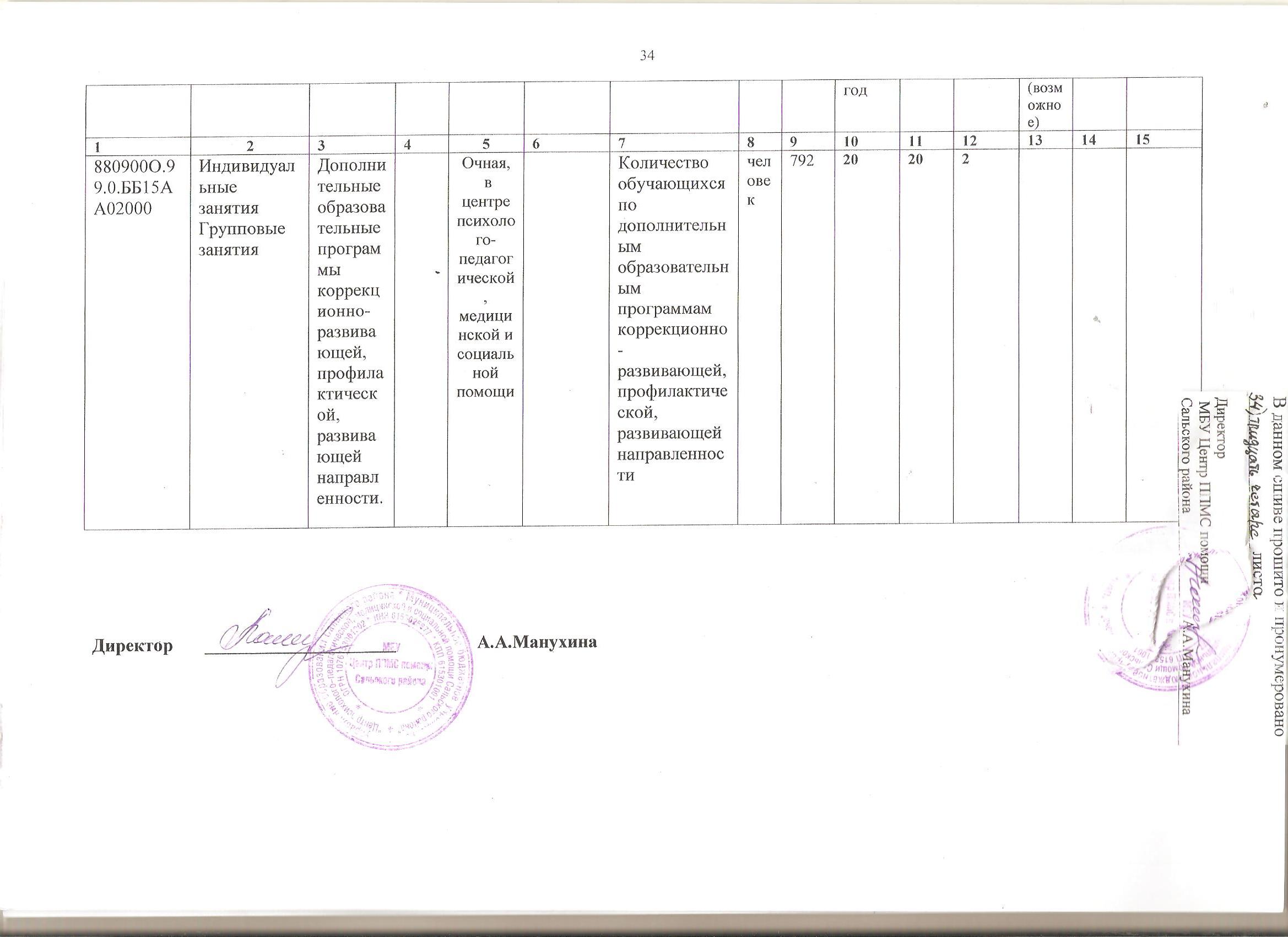 Уникальный номер реестровой записиПоказатель, характеризующий  содержание муниципальной услугиПоказатель, характеризующий  содержание муниципальной услугиПоказатель, характеризующий  содержание муниципальной услугиПоказатель, характеризующий условия (формы) оказания муниципальной услугиПоказатель, характеризующий условия (формы) оказания муниципальной услугиПоказатель качества   муниципальной услугиПоказатель качества   муниципальной услугиПоказатель качества   муниципальной услугиЗначение показателя качества муниципальной услугиЗначение показателя качества муниципальной услугиЗначение показателя качества муниципальной услугиДопустимые (возможные)  отклонения  от  установленных показателейДопустимые (возможные)  отклонения  от  установленных показателейУникальный номер реестровой записиформы обследования_____(наименование показателя)виды обследования______(наименование показателя)(наименование показателя)(наименование показателя)(наименование показате  ля)(наименование показателя)единица измерения по ОКЕИединица измерения по ОКЕИЗначение показателя качества муниципальной услугиЗначение показателя качества муниципальной услугиЗначение показателя качества муниципальной услугиДопустимые (возможные)  отклонения  от  установленных показателейДопустимые (возможные)  отклонения  от  установленных показателейУникальный номер реестровой записиформы обследования_____(наименование показателя)виды обследования______(наименование показателя)(наименование показателя)(наименование показателя)(наименование показате  ля)(наименование показателя)наименованиекод2019 год (очередной финансовый год)2020 год(1-й год планового периода)2021 год(2-й год планового периода)в процентахв абсолютных показателях1234567891011121314853212О.99.0.БВ20АА02001Индивидуальное обследованиеГрупповое обследованиеКомплексное обследованиеЗапрос судаЗапрос следственных органовИндивидуальный запросОчная, в центре психолого-педагогической, медицинской и социальной помощиНа домуДоля прошедших психолого-медико-педагогическое обследование от общего количества обратившихся, испытывающих трудности в освоении основных общеобразовательных программ, развитии и социальной адаптациипроцент7441001001001015Доля родителей (законных представителей), удовлетворенных условиями и качеством предоставляемой услугипроцент7441001001001015Количество обоснованных жалоб, поступивших в учреждение или в управление образованияколичество000150Уникальный номер реестровой записиПоказатель, характеризующий  содержание муниципальной услугиПоказатель, характеризующий  содержание муниципальной услугиПоказатель, характеризующий  содержание муниципальной услугиПоказатель, характеризующий условия (формы) оказания муниципальной услугиПоказатель, характеризующий условия (формы) оказания муниципальной услугиПоказатель объема муниципальной услугиПоказатель объема муниципальной услугиПоказатель объема муниципальной услугиПоказатель объема муниципальной услугиПоказатель объема муниципальной услугиПоказатель объема муниципальной услугиПоказатель объема муниципальной услугиПоказатель объема муниципальной услугиСредний размер платы (цена, тариф)Формы обследования(наименование показателя)Виды обследования___(наименование показателя)(наименование показателя)(наименование показателя)(наименование показателя)(наименование показателя)единица измерения           по ОКЕИединица измерения           по ОКЕИутверждено в муниципальном задании на годисполнено на отчетную датудопустимое (возможное) отклонениеотклонение, превышающее допустимое (возможное)причина отклоненияСредний размер платы (цена, тариф)Формы обследования(наименование показателя)Виды обследования___(наименование показателя)(наименование показателя)(наименование показателя)(наименование показателя)(наименование показателя)наименованиекодутверждено в муниципальном задании на годисполнено на отчетную датудопустимое (возможное) отклонениеотклонение, превышающее допустимое (возможное)причина отклоненияСредний размер платы (цена, тариф)123456789101112131415853212О.99.0.БВ20АА02001Индивидуальное обследованиеГрупповое обследованиеКомплексное обследованиеЗапрос судаЗапрос следственных органовИндивидуальный запросОчная, в центре психолого-педагогической, медицинской и социальной помощиНа домуЧисло обучающихся, воспитанников, испытывающих трудности в освоении основных общеобразовательных программ, развитии и социальной адаптации, прошедших психолого-медико-педагогическое обследованиечеловек79215016515--Код  по     общероссийскому базовому перечню или региональномуперечню34.Г52.0Уникальный номер реестровой записиПоказатель, характеризующий  содержание муниципальной услугиПоказатель, характеризующий  содержание муниципальной услугиПоказатель, характеризующий  содержание муниципальной услугиПоказатель, характеризующий условия (формы) оказания муниципальной услугиПоказатель, характеризующий условия (формы) оказания муниципальной услугиПоказатель качества   муниципальной услугиПоказатель качества   муниципальной услугиПоказатель качества   муниципальной услугиЗначение показателя качества муниципальной услугиЗначение показателя качества муниципальной услугиЗначение показателя качества муниципальной услугиДопустимые (возможные)  отклонения  от  установленных показателейДопустимые (возможные)  отклонения  от  установленных показателейУникальный номер реестровой записиформы обследования_____(наименование показателя)виды обследования______(наименование показателя)(наименование показателя)(наименование показателя)(наименование показате  ля)(наименование показателя)единица измерения по ОКЕИединица измерения по ОКЕИЗначение показателя качества муниципальной услугиЗначение показателя качества муниципальной услугиЗначение показателя качества муниципальной услугиДопустимые (возможные)  отклонения  от  установленных показателейДопустимые (возможные)  отклонения  от  установленных показателейУникальный номер реестровой записиформы обследования_____(наименование показателя)виды обследования______(наименование показателя)(наименование показателя)(наименование показателя)(наименование показате  ля)(наименование показателя)наименованиекод2019 год (очередной финансовый год)2020 год(1-й год планового периода)2021 год(2-й год планового периода)в процентахв абсолютных показателях1234567891011121314880900О.99.0.БА84АА00000Индивидуальное обследованиеГрупповое обследованиеКомплексное обследованиеЗапрос судаЗапрос следственных органовИндивидуальный запросОчная, в центре психолого-педагогической, медицинской и социальной помощиНа домуДоля прошедших психолого-медико-педагогическое обследование от общего количества обратившихся, испытывающих трудности в освоении основных общеобразовательных программ, развитии и социальной адаптациипроцент7441001001001020Доля родителей (законных представителей), удовлетворенных условиями и качеством предоставляемой услугипроцент7441001001001020Количество обоснованных жалоб, поступивших в учреждение или в управление образованияколичество000200Уникальный номер реестровой записиПоказатель, характеризующий  содержание муниципальной услугиПоказатель, характеризующий  содержание муниципальной услугиПоказатель, характеризующий  содержание муниципальной услугиПоказатель, характеризующий условия (формы) оказания муниципальной услугиПоказатель, характеризующий условия (формы) оказания муниципальной услугиПоказатель объема муниципальной услугиПоказатель объема муниципальной услугиПоказатель объема муниципальной услугиПоказатель объема муниципальной услугиПоказатель объема муниципальной услугиПоказатель объема муниципальной услугиПоказатель объема муниципальной услугиПоказатель объема муниципальной услугиСредний размер платы (цена, тариф)Формы обследования(наименование показателя)Виды обследования___(наименование показателя)(наименование показателя)(наименование показателя)(наименование показателя)(наименование показателя)единица измерения           по ОКЕИединица измерения           по ОКЕИутверждено в муниципальном задании на годисполнено на отчетную датудопустимое (возможное) отклонениеотклонение, превышающее допустимое (возможное)причина отклоненияСредний размер платы (цена, тариф)Формы обследования(наименование показателя)Виды обследования___(наименование показателя)(наименование показателя)(наименование показателя)(наименование показателя)(наименование показателя)наименованиекодутверждено в муниципальном задании на годисполнено на отчетную датудопустимое (возможное) отклонениеотклонение, превышающее допустимое (возможное)причина отклоненияСредний размер платы (цена, тариф)123456789101112131415853212О.99.0.БВ20АА02001Индивидуальное обследованиеГрупповое обследованиеКомплексное обследованиеЗапрос судаЗапрос следственных органовИндивидуальный запросОчная, в центре психолого-педагогической, медицинской и социальной помощиНа домуЧисло обучающихся, воспитанников, испытывающих трудности в освоении основных общеобразовательных программ, развитии и социальной адаптации, прошедших психолого-медико-педагогическое обследованиечеловек79220021520--Код  по     общероссийскому базовому перечню или региональномуперечню35.Г52.0Уникальный номер реестровой записиПоказатель, характеризующий  содержание муниципальной услугиПоказатель, характеризующий  содержание муниципальной услугиПоказатель, характеризующий  содержание муниципальной услугиПоказатель, характеризующий условия (формы) оказания муниципальной услугиПоказатель, характеризующий условия (формы) оказания муниципальной услугиПоказатель качества   муниципальной услугиПоказатель качества   муниципальной услугиПоказатель качества   муниципальной услугиЗначение показателя качества муниципальной услугиЗначение показателя качества муниципальной услугиЗначение показателя качества муниципальной услугиДопустимые (возможные)  отклонения  от  установленных показателейДопустимые (возможные)  отклонения  от  установленных показателейУникальный номер реестровой записиформы обследования_____(наименование показателя)виды обследования______(наименование показателя)(наименование показателя)(наименование показателя)(наименование показате  ля)(наименование показателя)единица измерения по ОКЕИединица измерения по ОКЕИЗначение показателя качества муниципальной услугиЗначение показателя качества муниципальной услугиЗначение показателя качества муниципальной услугиДопустимые (возможные)  отклонения  от  установленных показателейДопустимые (возможные)  отклонения  от  установленных показателейУникальный номер реестровой записиформы обследования_____(наименование показателя)виды обследования______(наименование показателя)(наименование показателя)(наименование показателя)(наименование показате  ля)(наименование показателя)наименованиекод2019 год (очередной финансовый год)2020 год(1-й год планового периода)2021 год(2-й год планового периода)в процентахв абсолютных показателях1234567891011121314880900О.99.0.БА98АА02000Индивидуальное обследованиеГрупповое обследованиеКомплексное обследованиеЗапрос судаЗапрос следственных органовИндивидуальный запросОчная, в центре психолого-педагогической, медицинской и социальной помощиНа домуДоля прошедших психолого-медико-педагогическое обследование от общего количества обратившихся, испытывающих трудности в освоении основных общеобразовательных программ, развитии и социальной адаптациипроцент7441001001001010Доля родителей (законных представителей), удовлетворенных условиями и качеством предоставляемой услугипроцент7441001001001010Количество обоснованных жалоб, поступивших в учреждение или в управление образованияколичество000100Уникальный номер реестровой записиПоказатель, характеризующий  содержание муниципальной услугиПоказатель, характеризующий  содержание муниципальной услугиПоказатель, характеризующий  содержание муниципальной услугиПоказатель, характеризующий условия (формы) оказания муниципальной услугиПоказатель, характеризующий условия (формы) оказания муниципальной услугиПоказатель объема муниципальной услугиПоказатель объема муниципальной услугиПоказатель объема муниципальной услугиПоказатель объема муниципальной услугиПоказатель объема муниципальной услугиПоказатель объема муниципальной услугиПоказатель объема муниципальной услугиПоказатель объема муниципальной услугиСредний размер платы (цена, тариф)Формы обследования(наименование показателя)Виды обследования___(наименование показателя)(наименование показателя)(наименование показателя)(наименование показателя)(наименование показателя)единица измерения           по ОКЕИединица измерения           по ОКЕИутверждено в муниципальном задании на годисполнено на отчетную датудопустимое (возможное) отклонениеотклонение, превышающее допустимое (возможное)причина отклоненияСредний размер платы (цена, тариф)Формы обследования(наименование показателя)Виды обследования___(наименование показателя)(наименование показателя)(наименование показателя)(наименование показателя)(наименование показателя)наименованиекодутверждено в муниципальном задании на годисполнено на отчетную датудопустимое (возможное) отклонениеотклонение, превышающее допустимое (возможное)причина отклоненияСредний размер платы (цена, тариф)123456789101112131415880900О.99.0.БА98АА02000Индивидуальное обследованиеГрупповое обследованиеКомплексное обследованиеЗапрос судаЗапрос следственных органовИндивидуальный запросОчная, в центре психолого-педагогической, медицинской и социальной помощиНа домуЧисло обучающихся, воспитанников, испытывающих трудности в освоении основных общеобразовательных программ, развитии и социальной адаптации, прошедших психолого-медико-педагогическое обследованиечеловек79210010610--Код  по     общероссийскому базовому перечню или региональномуперечню36.Г52.0Уникальный номер реестровой записиПоказатель, характеризующий  содержание муниципальной услугиПоказатель, характеризующий  содержание муниципальной услугиПоказатель, характеризующий  содержание муниципальной услугиПоказатель, характеризующий условия (формы) оказания муниципальной услугиПоказатель, характеризующий условия (формы) оказания муниципальной услугиПоказатель качества   муниципальной услугиПоказатель качества   муниципальной услугиПоказатель качества   муниципальной услугиЗначение показателя качества муниципальной услугиЗначение показателя качества муниципальной услугиЗначение показателя качества муниципальной услугиДопустимые (возможные)  отклонения  от  установленных показателейДопустимые (возможные)  отклонения  от  установленных показателейУникальный номер реестровой записиформы обследования_____(наименование показателя)виды обследования______(наименование показателя)(наименование показателя)(наименование показателя)(наименование показате  ля)(наименование показателя)единица измерения по ОКЕИединица измерения по ОКЕИЗначение показателя качества муниципальной услугиЗначение показателя качества муниципальной услугиЗначение показателя качества муниципальной услугиДопустимые (возможные)  отклонения  от  установленных показателейДопустимые (возможные)  отклонения  от  установленных показателейУникальный номер реестровой записиформы обследования_____(наименование показателя)виды обследования______(наименование показателя)(наименование показателя)(наименование показателя)(наименование показате  ля)(наименование показателя)наименованиекод2019 год (очередной финансовый год)2020 год(1-й год планового периода)2021 год(2-й год планового периода)в процентахв абсолютных показателях1234567891011121314880900О.99.0.ББ13АА02000Индивидуальное обследованиеГрупповое обследованиеКомплексное обследованиеЗапрос судаЗапрос следственных органовИндивидуальный запросОчная, в центре психолого-педагогической, медицинской и социальной помощиНа домуДоля прошедших психолого-медико-педагогическое обследование от общего количества обратившихся, испытывающих трудности в освоении основных общеобразовательных программ, развитии и социальной адаптациипроцент744100100100105Доля родителей (законных представителей), удовлетворенных условиями и качеством предоставляемой услугипроцент744100100100105Количество обоснованных жалоб, поступивших в учреждение или в управление образованияколичество00050Уникальный номер реестровой записиПоказатель, характеризующий  содержание муниципальной услугиПоказатель, характеризующий  содержание муниципальной услугиПоказатель, характеризующий  содержание муниципальной услугиПоказатель, характеризующий условия (формы) оказания муниципальной услугиПоказатель, характеризующий условия (формы) оказания муниципальной услугиПоказатель объема муниципальной услугиПоказатель объема муниципальной услугиПоказатель объема муниципальной услугиПоказатель объема муниципальной услугиПоказатель объема муниципальной услугиПоказатель объема муниципальной услугиПоказатель объема муниципальной услугиПоказатель объема муниципальной услугиСредний размер платы (цена, тариф)Формы обследования(наименование показателя)Виды обследования___(наименование показателя)(наименование показателя)(наименование показателя)(наименование показателя)(наименование показателя)единица измерения           по ОКЕИединица измерения           по ОКЕИутверждено в муниципальном задании на годисполнено на отчетную датудопустимое (возможное) отклонениеотклонение, превышающее допустимое (возможное)причина отклоненияСредний размер платы (цена, тариф)Формы обследования(наименование показателя)Виды обследования___(наименование показателя)(наименование показателя)(наименование показателя)(наименование показателя)(наименование показателя)наименованиекодутверждено в муниципальном задании на годисполнено на отчетную датудопустимое (возможное) отклонениеотклонение, превышающее допустимое (возможное)причина отклоненияСредний размер платы (цена, тариф)123456789101112131415853212О.99.0.БВ20АА02001Индивидуальное обследованиеГрупповое обследованиеКомплексное обследованиеЗапрос судаЗапрос следственных органовИндивидуальный запросОчная, в центре психолого-педагогической, медицинской и социальной помощиНа домуЧисло обучающихся, воспитанников, испытывающих трудности в освоении основных общеобразовательных программ, развитии и социальной адаптации, прошедших психолого-медико-педагогическое обследованиечеловек79250505--Уникальный номер реестровой записиПоказатель, характеризующий  содержание муниципальной услугиПоказатель, характеризующий  содержание муниципальной услугиПоказатель, характеризующий  содержание муниципальной услугиПоказатель, характеризующий условия (формы) оказания муниципальной услугиПоказатель, характеризующий условия (формы) оказания муниципальной услугиПоказатель качества   муниципальной услугиПоказатель качества   муниципальной услугиПоказатель качества   муниципальной услугиЗначение показателя качества муниципальной услугиЗначение показателя качества муниципальной услугиЗначение показателя качества муниципальной услугиДопустимые (возможные)  отклонения  от  установленных показателейДопустимые (возможные)  отклонения  от  установленных показателейУникальный номер реестровой записиформы консультирования__(наименование показателя)виды консультирования___(наименование показателя)(наименование показателя)(наименование показателя)(наименование показате  ля)(наименование показателя)единица измерения по ОКЕИединица измерения по ОКЕИЗначение показателя качества муниципальной услугиЗначение показателя качества муниципальной услугиЗначение показателя качества муниципальной услугиДопустимые (возможные)  отклонения  от  установленных показателейДопустимые (возможные)  отклонения  от  установленных показателейУникальный номер реестровой записиформы консультирования__(наименование показателя)виды консультирования___(наименование показателя)(наименование показателя)(наименование показателя)(наименование показате  ля)(наименование показателя)наименованиекод2019 год (очередной финансовый год)2020 год(1-й год планового периода)2021 год(2-й год планового периода)в процентахв абсолютных показателях1234567891011121314853212О.99.0.БВ21АА02003ИндивидуальнаяГрупповаяПервичное Методическое СемейноеКризисноеПролонгированноеОчная, в центре психолого-педагогической, медицинской и социальной помощиНа домуДоля прошедших консультирование от общего количества обратившихся детей, испытывающих трудности в освоении основных общеобразовательных программ, развитии и социальной адаптации, их родителей (законных представителей) и педагогических работниковпроцент7441001001001010Доля родителей (законных представителей), удовлетворенных условиями и качеством предоставляемой услугипроцент7441001001001010Количество обоснованных жалоб, поступивших в учреждение или в управление образованияколичество000100Уникальный номер реестровой записиПоказатель, характеризующий  содержание муниципальной услугиПоказатель, характеризующий  содержание муниципальной услугиПоказатель, характеризующий  содержание муниципальной услугиПоказатель, характеризующий условия (формы) оказания муниципальной услугиПоказатель, характеризующий условия (формы) оказания муниципальной услугиПоказатель объема муниципальной услугиПоказатель объема муниципальной услугиПоказатель объема муниципальной услугиПоказатель объема муниципальной услугиПоказатель объема муниципальной услугиПоказатель объема муниципальной услугиПоказатель объема муниципальной услугиПоказатель объема муниципальной услугиСредний размер платы (цена, тариф)Формы обследования(наименование показателя)Виды обследования___(наименование показателя)(наименование показателя)(наименование показателя)(наименование показателя)(наименование показателя)единица измерения           по ОКЕИединица измерения           по ОКЕИутверждено в муниципальном задании на годисполнено на отчетную датудопустимое (возможное) отклонениеотклонение, превышающее допустимое (возможное)причина отклоненияСредний размер платы (цена, тариф)Формы обследования(наименование показателя)Виды обследования___(наименование показателя)(наименование показателя)(наименование показателя)(наименование показателя)(наименование показателя)наименованиекодутверждено в муниципальном задании на годисполнено на отчетную датудопустимое (возможное) отклонениеотклонение, превышающее допустимое (возможное)причина отклоненияСредний размер платы (цена, тариф)123456789101112131415853212О.99.0.БВ21АА02003ИндивидуальнаяГрупповаяПервичное Методическое СемейноеКризисноеПролонгированноеОчная, в центре психолого-педагогической, медицинской и социальной помощиНа домуКоличество получивших консультацию от общего количества обратившихся детей, испытывающих трудности в освоении основных общеобразовательных программ, развитии и социальной адаптации, их родителей (законных представителей), педагогических работников человек79210010010Уникальный номер реестровой записиПоказатель, характеризующий  содержание муниципальной услугиПоказатель, характеризующий  содержание муниципальной услугиПоказатель, характеризующий  содержание муниципальной услугиПоказатель, характеризующий условия (формы) оказания муниципальной услугиПоказатель, характеризующий условия (формы) оказания муниципальной услугиПоказатель качества   муниципальной услугиПоказатель качества   муниципальной услугиПоказатель качества   муниципальной услугиЗначение показателя качества муниципальной услугиЗначение показателя качества муниципальной услугиЗначение показателя качества муниципальной услугиДопустимые (возможные)  отклонения  от  установленных показателейДопустимые (возможные)  отклонения  от  установленных показателейУникальный номер реестровой записиформы консультирования__(наименование показателя)виды консультирования___(наименование показателя)(наименование показателя)(наименование показателя)(наименование показате  ля)(наименование показателя)единица измерения по ОКЕИединица измерения по ОКЕИЗначение показателя качества муниципальной услугиЗначение показателя качества муниципальной услугиЗначение показателя качества муниципальной услугиДопустимые (возможные)  отклонения  от  установленных показателейДопустимые (возможные)  отклонения  от  установленных показателейУникальный номер реестровой записиформы консультирования__(наименование показателя)виды консультирования___(наименование показателя)(наименование показателя)(наименование показателя)(наименование показате  ля)(наименование показателя)наименованиекод2019 год (очередной финансовый год)2020 год(1-й год планового периода)2021 год(2-й год планового периода)в процентахв абсолютных показателях1234567891011121314880900О.99.0.БА85АА00000ИндивидуальнаяГрупповаяПервичное Методическое СемейноеКризисноеПролонгированноеОчная, в центре психолого-педагогической, медицинской и социальной помощиНа домуДоля прошедших консультирование от общего количества обратившихся детей, испытывающих трудности в освоении основных общеобразовательных программ, развитии и социальной адаптации, их родителей (законных представителей) и педагогических работниковпроцент7441001001001020Доля родителей (законных представителей), удовлетворенных условиями и качеством предоставляемой услугипроцент7441001001001020Количество обоснованных жалоб, поступивших в учреждение или в управление образованияколичество000200Уникальный номер реестровой записиПоказатель, характеризующий  содержание муниципальной услугиПоказатель, характеризующий  содержание муниципальной услугиПоказатель, характеризующий  содержание муниципальной услугиПоказатель, характеризующий условия (формы) оказания муниципальной услугиПоказатель, характеризующий условия (формы) оказания муниципальной услугиПоказатель объема муниципальной услугиПоказатель объема муниципальной услугиПоказатель объема муниципальной услугиПоказатель объема муниципальной услугиПоказатель объема муниципальной услугиПоказатель объема муниципальной услугиПоказатель объема муниципальной услугиПоказатель объема муниципальной услугиСредний размер платы (цена, тариф)Формы обследования(наименование показателя)Виды обследования___(наименование показателя)(наименование показателя)(наименование показателя)(наименование показателя)(наименование показателя)единица измерения           по ОКЕИединица измерения           по ОКЕИутверждено в муниципальном задании на годисполнено на отчетную датудопустимое (возможное) отклонениеотклонение, превышающее допустимое (возможное)причина отклоненияСредний размер платы (цена, тариф)Формы обследования(наименование показателя)Виды обследования___(наименование показателя)(наименование показателя)(наименование показателя)(наименование показателя)(наименование показателя)наименованиекодутверждено в муниципальном задании на годисполнено на отчетную датудопустимое (возможное) отклонениеотклонение, превышающее допустимое (возможное)причина отклоненияСредний размер платы (цена, тариф)123456789101112131415880900О.99.0.БА85АА00000ИндивидуальнаяГрупповаяПервичное Методическое СемейноеКризисноеПролонгированноеОчная, в центре психолого-педагогической, медицинской и социальной помощиНа домуКоличество получивших консультацию от общего количества обратившихся детей, испытывающих трудности в освоении основных общеобразовательных программ, развитии и социальной адаптации, их родителей (законных представителей), педагогических работников человек79220020020Уникальный номер реестровой записиПоказатель, характеризующий  содержание муниципальной услугиПоказатель, характеризующий  содержание муниципальной услугиПоказатель, характеризующий  содержание муниципальной услугиПоказатель, характеризующий условия (формы) оказания муниципальной услугиПоказатель, характеризующий условия (формы) оказания муниципальной услугиПоказатель качества   муниципальной услугиПоказатель качества   муниципальной услугиПоказатель качества   муниципальной услугиЗначение показателя качества муниципальной услугиЗначение показателя качества муниципальной услугиЗначение показателя качества муниципальной услугиДопустимые (возможные)  отклонения  от  установленных показателейДопустимые (возможные)  отклонения  от  установленных показателейУникальный номер реестровой записиформы консультирования__(наименование показателя)виды консультирования___(наименование показателя)(наименование показателя)(наименование показателя)(наименование показате  ля)(наименование показателя)единица измерения по ОКЕИединица измерения по ОКЕИЗначение показателя качества муниципальной услугиЗначение показателя качества муниципальной услугиЗначение показателя качества муниципальной услугиДопустимые (возможные)  отклонения  от  установленных показателейДопустимые (возможные)  отклонения  от  установленных показателейУникальный номер реестровой записиформы консультирования__(наименование показателя)виды консультирования___(наименование показателя)(наименование показателя)(наименование показателя)(наименование показате  ля)(наименование показателя)наименованиекод2019 год (очередной финансовый год)2020 год(1-й год планового периода)2021 год(2-й год планового периода)в процентахв абсолютных показателях1234567891011121314880900О.99.0.БА99АА02000                  ИндивидуальнаяГрупповаяПервичное Методическое СемейноеКризисноеПролонгированноеОчная, в центре психолого-педагогической, медицинской и социальной помощиНа домуДоля прошедших консультирование от общего количества обратившихся детей, испытывающих трудности в освоении основных общеобразовательных программ, развитии и социальной адаптации, их родителей (законных представителей) и педагогических работниковпроцент7441001001001015Доля родителей (законных представителей), удовлетворенных условиями и качеством предоставляемой услугипроцент7441001001001015Количество обоснованных жалоб, поступивших в учреждение или в управление образованияколичество000150Уникальный номер реестровой записиПоказатель, характеризующий  содержание муниципальной услугиПоказатель, характеризующий  содержание муниципальной услугиПоказатель, характеризующий  содержание муниципальной услугиПоказатель, характеризующий условия (формы) оказания муниципальной услугиПоказатель, характеризующий условия (формы) оказания муниципальной услугиПоказатель объема муниципальной услугиПоказатель объема муниципальной услугиПоказатель объема муниципальной услугиПоказатель объема муниципальной услугиПоказатель объема муниципальной услугиПоказатель объема муниципальной услугиПоказатель объема муниципальной услугиПоказатель объема муниципальной услугиСредний размер платы (цена, тариф)Формы обследования(наименование показателя)Виды обследования___(наименование показателя)(наименование показателя)(наименование показателя)(наименование показателя)(наименование показателя)единица измерения           по ОКЕИединица измерения           по ОКЕИутверждено в муниципальном задании на годисполнено на отчетную датудопустимое (возможное) отклонениеотклонение, превышающее допустимое (возможное)причина отклоненияСредний размер платы (цена, тариф)Формы обследования(наименование показателя)Виды обследования___(наименование показателя)(наименование показателя)(наименование показателя)(наименование показателя)(наименование показателя)наименованиекодутверждено в муниципальном задании на годисполнено на отчетную датудопустимое (возможное) отклонениеотклонение, превышающее допустимое (возможное)причина отклоненияСредний размер платы (цена, тариф)123456789101112131415880900О.99.0.БА99АА02000                  ИндивидуальнаяГрупповаяПервичное Методическое СемейноеКризисноеПролонгированноеОчная, в центре психолого-педагогической, медицинской и социальной помощиНа домуКоличество получивших консультацию от общего количества обратившихся детей, испытывающих трудности в освоении основных общеобразовательных программ, развитии и социальной адаптации, их родителей (законных представителей), педагогических работников человек79215015015Уникальный номер реестровой записиПоказатель, характеризующий  содержание муниципальной услугиПоказатель, характеризующий  содержание муниципальной услугиПоказатель, характеризующий  содержание муниципальной услугиПоказатель, характеризующий условия (формы) оказания муниципальной услугиПоказатель, характеризующий условия (формы) оказания муниципальной услугиПоказатель качества   муниципальной услугиПоказатель качества   муниципальной услугиПоказатель качества   муниципальной услугиЗначение показателя качества муниципальной услугиЗначение показателя качества муниципальной услугиЗначение показателя качества муниципальной услугиДопустимые (возможные)  отклонения  от  установленных показателейДопустимые (возможные)  отклонения  от  установленных показателейУникальный номер реестровой записиформы консультирования__(наименование показателя)виды консультирования___(наименование показателя)(наименование показателя)(наименование показателя)(наименование показате  ля)(наименование показателя)единица измерения по ОКЕИединица измерения по ОКЕИЗначение показателя качества муниципальной услугиЗначение показателя качества муниципальной услугиЗначение показателя качества муниципальной услугиДопустимые (возможные)  отклонения  от  установленных показателейДопустимые (возможные)  отклонения  от  установленных показателейУникальный номер реестровой записиформы консультирования__(наименование показателя)виды консультирования___(наименование показателя)(наименование показателя)(наименование показателя)(наименование показате  ля)(наименование показателя)наименованиекод2019 год (очередной финансовый год)2020 год(1-й год планового периода)2021 год(2-й год планового периода)в процентахв абсолютных показателях1234567891011121314880900О.99.0.ББ14АА02000ИндивидуальнаяГрупповаяПервичное Методическое СемейноеКризисноеПролонгированноеОчная, в центре психолого-педагогической, медицинской и социальной помощиНа домуДоля прошедших консультирование от общего количества обратившихся детей, испытывающих трудности в освоении основных общеобразовательных программ, развитии и социальной адаптации, их родителей (законных представителей) и педагогических работниковпроцент744100100100105Доля родителей (законных представителей), удовлетворенных условиями и качеством предоставляемой услугипроцент744100100100105Количество обоснованных жалоб, поступивших в учреждение или в управление образованияколичество00050Уникальный номер реестровой записиПоказатель, характеризующий  содержание муниципальной услугиПоказатель, характеризующий  содержание муниципальной услугиПоказатель, характеризующий  содержание муниципальной услугиПоказатель, характеризующий условия (формы) оказания муниципальной услугиПоказатель, характеризующий условия (формы) оказания муниципальной услугиПоказатель объема муниципальной услугиПоказатель объема муниципальной услугиПоказатель объема муниципальной услугиПоказатель объема муниципальной услугиПоказатель объема муниципальной услугиПоказатель объема муниципальной услугиПоказатель объема муниципальной услугиПоказатель объема муниципальной услугиСредний размер платы (цена, тариф)Формы обследования(наименование показателя)Виды обследования___(наименование показателя)(наименование показателя)(наименование показателя)(наименование показателя)(наименование показателя)единица измерения           по ОКЕИединица измерения           по ОКЕИутверждено в муниципальном задании на годисполнено на отчетную датудопустимое (возможное) отклонениеотклонение, превышающее допустимое (возможное)причина отклоненияСредний размер платы (цена, тариф)Формы обследования(наименование показателя)Виды обследования___(наименование показателя)(наименование показателя)(наименование показателя)(наименование показателя)(наименование показателя)наименованиекодутверждено в муниципальном задании на годисполнено на отчетную датудопустимое (возможное) отклонениеотклонение, превышающее допустимое (возможное)причина отклоненияСредний размер платы (цена, тариф)123456789101112131415880900О.99.0.ББ14АА02000ИндивидуальнаяГрупповаяПервичное Методическое СемейноеКризисноеПролонгированноеОчная, в центре психолого-педагогической, медицинской и социальной помощиНа домуКоличество получивших консультацию от общего количества обратившихся детей, испытывающих трудности в освоении основных общеобразовательных программ, развитии и социальной адаптации, их родителей (законных представителей), педагогических работников человек792505010Уникальный номер реестровой записиПоказатель, характеризующий  содержание муниципальной услугиПоказатель, характеризующий  содержание муниципальной услугиПоказатель, характеризующий  содержание муниципальной услугиПоказатель, характеризующий условия (формы) оказания муниципальной услугиПоказатель, характеризующий условия (формы) оказания муниципальной услугиПоказатель качества   муниципальной услугиПоказатель качества   муниципальной услугиПоказатель качества   муниципальной услугиЗначение показателя качества муниципальной услугиЗначение показателя качества муниципальной услугиЗначение показателя качества муниципальной услугиДопустимые (возможные)  отклонения  от  установленных показателейДопустимые (возможные)  отклонения  от  установленных показателейУникальный номер реестровой записиформы обучения_(наименование показателя)виды образовательных программ_(наименование показателя)(наименование показателя)(наименование показателя)(наименование показате  ля)(наименование показателя)единица измерения по ОКЕИединица измерения по ОКЕИЗначение показателя качества муниципальной услугиЗначение показателя качества муниципальной услугиЗначение показателя качества муниципальной услугиДопустимые (возможные)  отклонения  от  установленных показателейДопустимые (возможные)  отклонения  от  установленных показателейУникальный номер реестровой записиформы обучения_(наименование показателя)виды образовательных программ_(наименование показателя)(наименование показателя)(наименование показателя)(наименование показате  ля)(наименование показателя)наименованиекод2019 год (очередной финансовый год)2020 год(1-й год планового периода)2021 год(2-й год планового периода)в процентахв абсолютных показателях1234567891011121314853212О.99.0.БВ22АА02001Индивидуальные  занятияГрупповые  занятияДополнительные образовательные программы коррекционно-развивающей, профилактической, развивающей направленности.Очная, в центре психолого-педагогической, медицинской и социальной помощиПолнота реализации дополнительных образовательных программ коррекционно-развивающей, профилактической, развивающей направленности.процент7441001001001010Доля родителей (законных представителей), удовлетворенных условиями и качеством предоставляемой услугипроцент7441001001001010Количество обоснованных жалоб, поступивших в учреждение или в управление образованияколичество000100Уникальный номер реестровой записиПоказатель, характеризующий  содержание муниципальной услугиПоказатель, характеризующий  содержание муниципальной услугиПоказатель, характеризующий  содержание муниципальной услугиПоказатель, характеризующий условия (формы) оказания муниципальной услугиПоказатель, характеризующий условия (формы) оказания муниципальной услугиПоказатель объема муниципальной услугиПоказатель объема муниципальной услугиПоказатель объема муниципальной услугиПоказатель объема муниципальной услугиПоказатель объема муниципальной услугиПоказатель объема муниципальной услугиПоказатель объема муниципальной услугиПоказатель объема муниципальной услугиСредний размер платы (цена, тариф)Формы обследования(наименование показателя)Виды обследования___(наименование показателя)(наименование показателя)(наименование показателя)(наименование показателя)(наименование показателя)единица измерения           по ОКЕИединица измерения           по ОКЕИутверждено в муниципальном задании на годисполнено на отчетную датудопустимое (возможное) отклонениеотклонение, превышающее допустимое (возможное)причина отклоненияСредний размер платы (цена, тариф)Формы обследования(наименование показателя)Виды обследования___(наименование показателя)(наименование показателя)(наименование показателя)(наименование показателя)(наименование показателя)наименованиекодутверждено в муниципальном задании на годисполнено на отчетную датудопустимое (возможное) отклонениеотклонение, превышающее допустимое (возможное)причина отклоненияСредний размер платы (цена, тариф)123456789101112131415853212О.99.0.БВ22АА02001Индивидуальные  занятияГрупповые  занятияДополнительные образовательные программы коррекционно-развивающей, профилактической, развивающей направленности.Очная, в центре психолого-педагогической, медицинской и социальной помощиКоличество обучающихся  по дополнительным образовательным программам коррекционно-развивающей, профилактической, развивающей направленности человек79210010010Уникальный номер реестровой записиПоказатель, характеризующий  содержание муниципальной услугиПоказатель, характеризующий  содержание муниципальной услугиПоказатель, характеризующий  содержание муниципальной услугиПоказатель, характеризующий условия (формы) оказания муниципальной услугиПоказатель, характеризующий условия (формы) оказания муниципальной услугиПоказатель качества   муниципальной услугиПоказатель качества   муниципальной услугиПоказатель качества   муниципальной услугиЗначение показателя качества муниципальной услугиЗначение показателя качества муниципальной услугиЗначение показателя качества муниципальной услугиДопустимые (возможные)  отклонения  от  установленных показателейДопустимые (возможные)  отклонения  от  установленных показателейУникальный номер реестровой записиформы обучения_(наименование показателя)виды образовательных программ_(наименование показателя)(наименование показателя)(наименование показателя)(наименование показате  ля)(наименование показателя)единица измерения по ОКЕИединица измерения по ОКЕИЗначение показателя качества муниципальной услугиЗначение показателя качества муниципальной услугиЗначение показателя качества муниципальной услугиДопустимые (возможные)  отклонения  от  установленных показателейДопустимые (возможные)  отклонения  от  установленных показателейУникальный номер реестровой записиформы обучения_(наименование показателя)виды образовательных программ_(наименование показателя)(наименование показателя)(наименование показателя)(наименование показате  ля)(наименование показателя)наименованиекод2019 год (очередной финансовый год)2020 год(1-й год планового периода)2021 год(2-й год планового периода)в процентахв абсолютных показателях1234567891011121314880900О.99.0.БА86АА02000Индивидуальные  занятияГрупповые  занятияДополнительные образовательные программы коррекционно-развивающей, профилактической, развивающей направленности.Очная, в центре психолого-педагогической, медицинской и социальной помощиПолнота реализации дополнительных образовательных программ коррекционно-развивающей, профилактической, развивающей направленности.процент7441001001001010Доля родителей (законных представителей), удовлетворенных условиями и качеством предоставляемой услугипроцент7441001001001010Количество обоснованных жалоб, поступивших в учреждение или в управление образованияколичество000100Уникальный номер реестровой записиПоказатель, характеризующий  содержание муниципальной услугиПоказатель, характеризующий  содержание муниципальной услугиПоказатель, характеризующий  содержание муниципальной услугиПоказатель, характеризующий условия (формы) оказания муниципальной услугиПоказатель, характеризующий условия (формы) оказания муниципальной услугиПоказатель объема муниципальной услугиПоказатель объема муниципальной услугиПоказатель объема муниципальной услугиПоказатель объема муниципальной услугиПоказатель объема муниципальной услугиПоказатель объема муниципальной услугиПоказатель объема муниципальной услугиПоказатель объема муниципальной услугиСредний размер платы (цена, тариф)Формы обследования(наименование показателя)Виды обследования___(наименование показателя)(наименование показателя)(наименование показателя)(наименование показателя)(наименование показателя)единица измерения           по ОКЕИединица измерения           по ОКЕИутверждено в муниципальном задании на годисполнено на отчетную датудопустимое (возможное) отклонениеотклонение, превышающее допустимое (возможное)причина отклоненияСредний размер платы (цена, тариф)Формы обследования(наименование показателя)Виды обследования___(наименование показателя)(наименование показателя)(наименование показателя)(наименование показателя)(наименование показателя)наименованиекодутверждено в муниципальном задании на годисполнено на отчетную датудопустимое (возможное) отклонениеотклонение, превышающее допустимое (возможное)причина отклоненияСредний размер платы (цена, тариф)123456789101112131415880900О.99.0.БА86АА02000Индивидуальные  занятияГрупповые  занятияДополнительные образовательные программы коррекционно-развивающей, профилактической, развивающей направленности.Очная, в центре психолого-педагогической, медицинской и социальной помощиКоличество обучающихся  по дополнительным образовательным программам коррекционно-развивающей, профилактической, развивающей направленности человек79210010010Уникальный номер реестровой записиПоказатель, характеризующий  содержание муниципальной услугиПоказатель, характеризующий  содержание муниципальной услугиПоказатель, характеризующий  содержание муниципальной услугиПоказатель, характеризующий условия (формы) оказания муниципальной услугиПоказатель, характеризующий условия (формы) оказания муниципальной услугиПоказатель качества   муниципальной услугиПоказатель качества   муниципальной услугиПоказатель качества   муниципальной услугиЗначение показателя качества муниципальной услугиЗначение показателя качества муниципальной услугиЗначение показателя качества муниципальной услугиДопустимые (возможные)  отклонения  от  установленных показателейДопустимые (возможные)  отклонения  от  установленных показателейУникальный номер реестровой записиформы обучения_(наименование показателя)виды образовательных программ_(наименование показателя)(наименование показателя)(наименование показателя)(наименование показате  ля)(наименование показателя)единица измерения по ОКЕИединица измерения по ОКЕИЗначение показателя качества муниципальной услугиЗначение показателя качества муниципальной услугиЗначение показателя качества муниципальной услугиДопустимые (возможные)  отклонения  от  установленных показателейДопустимые (возможные)  отклонения  от  установленных показателейУникальный номер реестровой записиформы обучения_(наименование показателя)виды образовательных программ_(наименование показателя)(наименование показателя)(наименование показателя)(наименование показате  ля)(наименование показателя)наименованиекод2019 год (очередной финансовый год)2020 год(1-й год планового периода)2021 год(2-й год планового периода)в процентахв абсолютных показателях1234567891011121314880900О.99.0.ББ00АА02000Индивидуальные  занятияГрупповые  занятияДополнительные образовательные программы коррекционно-развивающей, профилактической, развивающей направленности.Очная, в центре психолого-педагогической, медицинской и социальной помощиПолнота реализации дополнительных образовательных программ коррекционно-развивающей, профилактической, развивающей направленности.процент744100100100108Доля родителей (законных представителей), удовлетворенных условиями и качеством предоставляемой услугипроцент744100100100108Количество обоснованных жалоб, поступивших в учреждение или в управление образованияколичество00080Уникальный номер реестровой записиПоказатель, характеризующий  содержание муниципальной услугиПоказатель, характеризующий  содержание муниципальной услугиПоказатель, характеризующий  содержание муниципальной услугиПоказатель, характеризующий условия (формы) оказания муниципальной услугиПоказатель, характеризующий условия (формы) оказания муниципальной услугиПоказатель объема муниципальной услугиПоказатель объема муниципальной услугиПоказатель объема муниципальной услугиПоказатель объема муниципальной услугиПоказатель объема муниципальной услугиПоказатель объема муниципальной услугиПоказатель объема муниципальной услугиПоказатель объема муниципальной услугиСредний размер платы (цена, тариф)Формы обследования(наименование показателя)Виды обследования___(наименование показателя)(наименование показателя)(наименование показателя)(наименование показателя)(наименование показателя)единица измерения           по ОКЕИединица измерения           по ОКЕИутверждено в муниципальном задании на годисполнено на отчетную датудопустимое (возможное) отклонениеотклонение, превышающее допустимое (возможное)причина отклоненияСредний размер платы (цена, тариф)Формы обследования(наименование показателя)Виды обследования___(наименование показателя)(наименование показателя)(наименование показателя)(наименование показателя)(наименование показателя)наименованиекодутверждено в муниципальном задании на годисполнено на отчетную датудопустимое (возможное) отклонениеотклонение, превышающее допустимое (возможное)причина отклоненияСредний размер платы (цена, тариф)123456789101112131415880900О.99.0.ББ00АА02000Индивидуальные  занятияГрупповые  занятияДополнительные образовательные программы коррекционно-развивающей, профилактической, развивающей направленности.Очная, в центре психолого-педагогической, медицинской и социальной помощиКоличество обучающихся  по дополнительным образовательным программам коррекционно-развивающей, профилактической, развивающей направленности человек79280808Уникальный номер реестровой записиПоказатель, характеризующий  содержание муниципальной услугиПоказатель, характеризующий  содержание муниципальной услугиПоказатель, характеризующий  содержание муниципальной услугиПоказатель, характеризующий условия (формы) оказания муниципальной услугиПоказатель, характеризующий условия (формы) оказания муниципальной услугиПоказатель качества   муниципальной услугиПоказатель качества   муниципальной услугиПоказатель качества   муниципальной услугиЗначение показателя качества муниципальной услугиЗначение показателя качества муниципальной услугиЗначение показателя качества муниципальной услугиДопустимые (возможные)  отклонения  от  установленных показателейДопустимые (возможные)  отклонения  от  установленных показателейУникальный номер реестровой записиформы обучения_(наименование показателя)виды образовательных программ_(наименование показателя)(наименование показателя)(наименование показателя)(наименование показате  ля)(наименование показателя)единица измерения по ОКЕИединица измерения по ОКЕИЗначение показателя качества муниципальной услугиЗначение показателя качества муниципальной услугиЗначение показателя качества муниципальной услугиДопустимые (возможные)  отклонения  от  установленных показателейДопустимые (возможные)  отклонения  от  установленных показателейУникальный номер реестровой записиформы обучения_(наименование показателя)виды образовательных программ_(наименование показателя)(наименование показателя)(наименование показателя)(наименование показате  ля)(наименование показателя)наименованиекод2019 год (очередной финансовый год)2020 год(1-й год планового периода)2021 год(2-й год планового периода)в процентахв абсолютных показателях1234567891011121314880900О.99.0.ББ15АА02000Индивидуальные  занятияГрупповые  занятияДополнительные образовательные программы коррекционно-развивающей, профилактической, развивающей направленности.Очная, в центре психолого-педагогической, медицинской и социальной помощиПолнота реализации дополнительных образовательных программ коррекционно-развивающей, профилактической, развивающей направленности.процент744100100100102Доля родителей (законных представителей), удовлетворенных условиями и качеством предоставляемой услугипроцент744100100100102Количество обоснованных жалоб, поступивших в учреждение или в управление образованияколичество00020Уникальный номер реестровой записиПоказатель, характеризующий  содержание муниципальной услугиПоказатель, характеризующий  содержание муниципальной услугиПоказатель, характеризующий  содержание муниципальной услугиПоказатель, характеризующий условия (формы) оказания муниципальной услугиПоказатель, характеризующий условия (формы) оказания муниципальной услугиПоказатель объема муниципальной услугиПоказатель объема муниципальной услугиПоказатель объема муниципальной услугиПоказатель объема муниципальной услугиПоказатель объема муниципальной услугиПоказатель объема муниципальной услугиПоказатель объема муниципальной услугиПоказатель объема муниципальной услугиСредний размер платы (цена, тариф)Формы обследования(наименование показателя)Виды обследования___(наименование показателя)(наименование показателя)(наименование показателя)(наименование показателя)(наименование показателя)единица измерения           по ОКЕИединица измерения           по ОКЕИутверждено в муниципальном задании на исполнено на отчетную датудопустимое (возможное) отклонениеотклонение, превышающее допустимое причина отклоненияСредний размер платы (цена, тариф)Формы обследования(наименование показателя)Виды обследования___(наименование показателя)(наименование показателя)(наименование показателя)(наименование показателя)(наименование показателя)наименованиекодутверждено в муниципальном задании на исполнено на отчетную датудопустимое (возможное) отклонениеотклонение, превышающее допустимое причина отклоненияСредний размер платы (цена, тариф)